Тема недели «Что скрывают пирамиды?» 14.12-18.12.2020Лепка «Кошка-священное животное древнего и современного Египта»Задачи: Закреплять умение лепить фигурку животного из целого куска пластилина, используя приёмы лепки: оттягивание мелких деталей, соединение частей путём прижимания и сглаживания мест соединения. Развивать умение создавать в лепке образ животного, его характерные особенности, пропорции тела. Воспитывать бережное отношение к животным.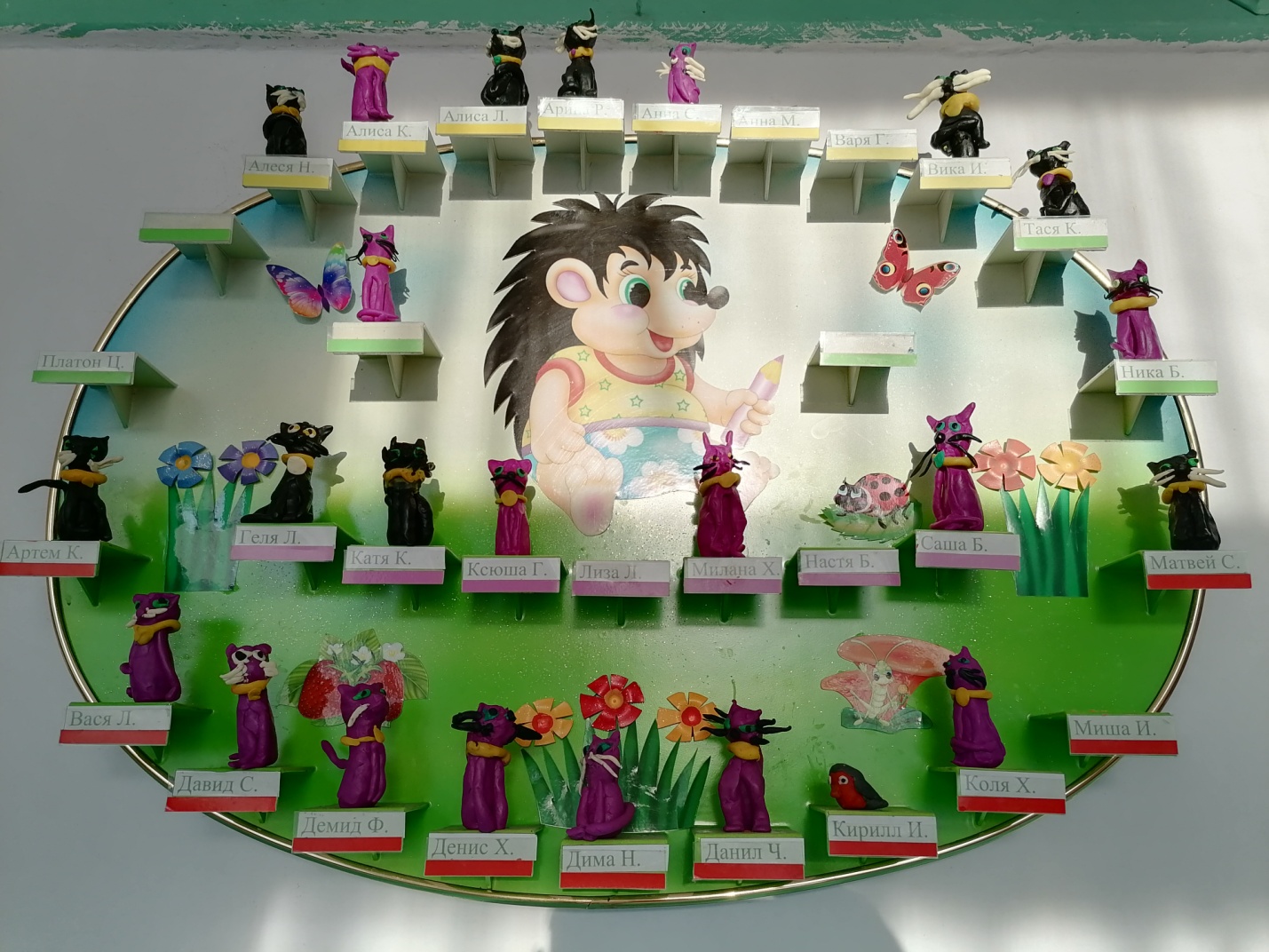 